Trabajo de recuperación de inglés – Segundo grado Tema: “Infographics”Nombre del alumno(a): __________________________________________________No. Lista: ____Grupo: “____” Turno: ____ I. Label the verbs.II. Match the devices with the instructions.III. Match the parts with the numbers in the image.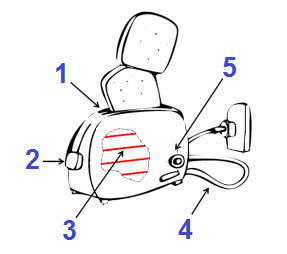 a. Power cord ____b. Lever ____c. Bread slot ____d. Heating elements ____e. Regulating knob/browning control ____IV. Put the steps in order (1-4).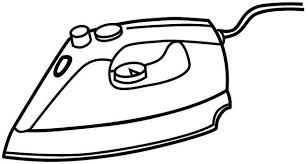 ___	Then, set the temperature.___	Finally, press down the clothes with the iron.___	First, fill the water tank with water.___	After that, turn on the clothes iron.Turn off – Plug in – Set  – Insert – Press - Place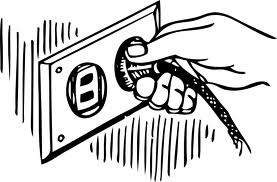 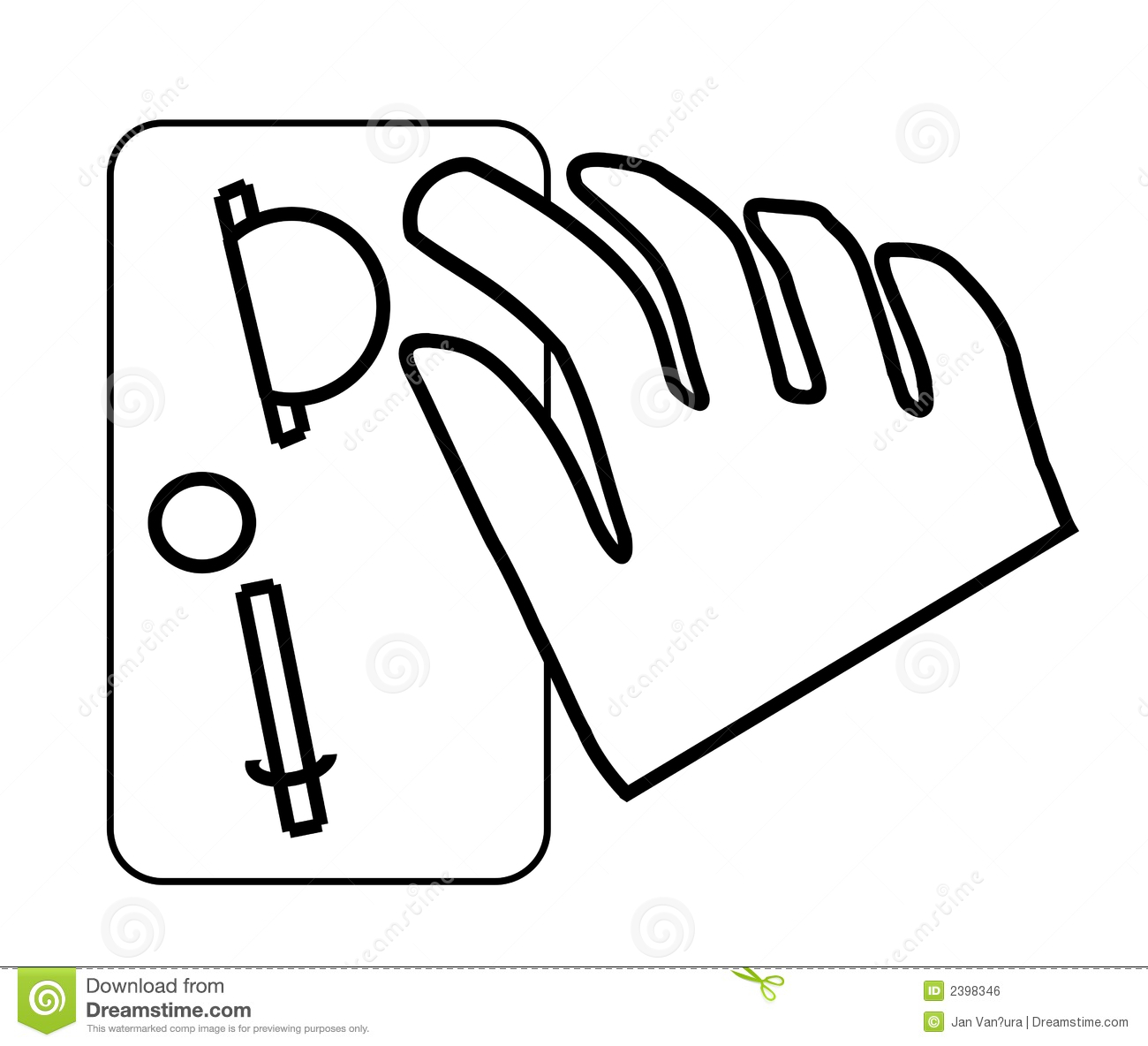 ____________________________________________________________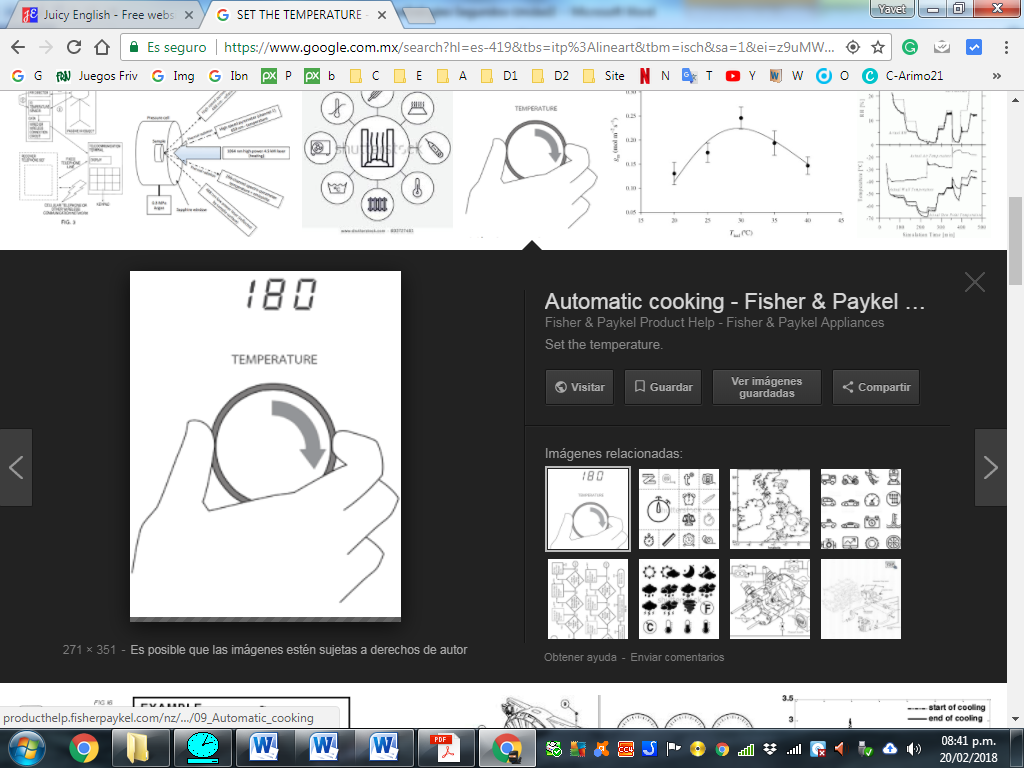 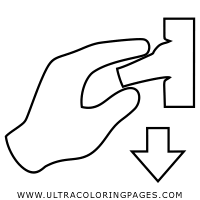 ____________________________________________________________1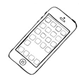 (      ) Install the driver.2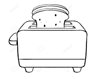 (      ) Download the app.3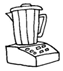 (      ) Press and hold the ON/OFF button.4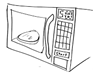 (      ) Open the door.5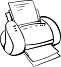 (      ) Set the temperature.